1)Mahammadtalha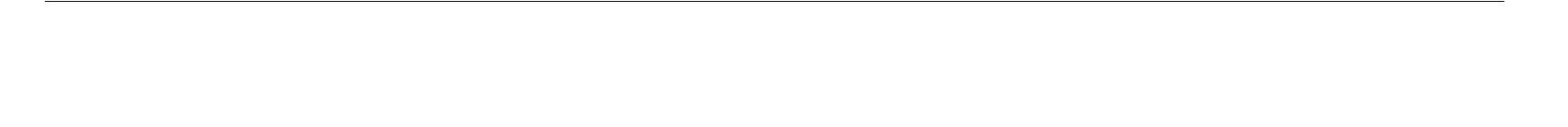 OBJECTIVE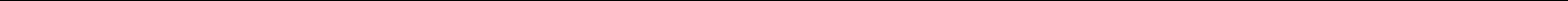 Seeking an opportunity in an organization where I can apply my academic skills and professional practice to constantly upgrade my knowledge and contributing towards growth of the organization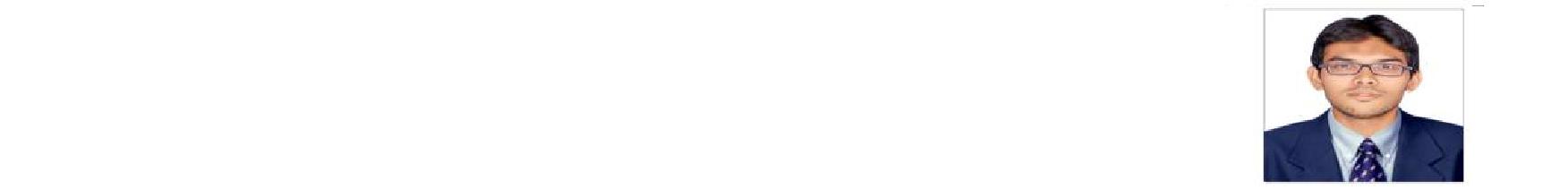 PROFESSIONAL QUALIFICATIONS: CMACost and Management Accountant (CMA)2016Institute of Cost Accountants of India (ICAI)ACADEMIC QUALIFICATIONS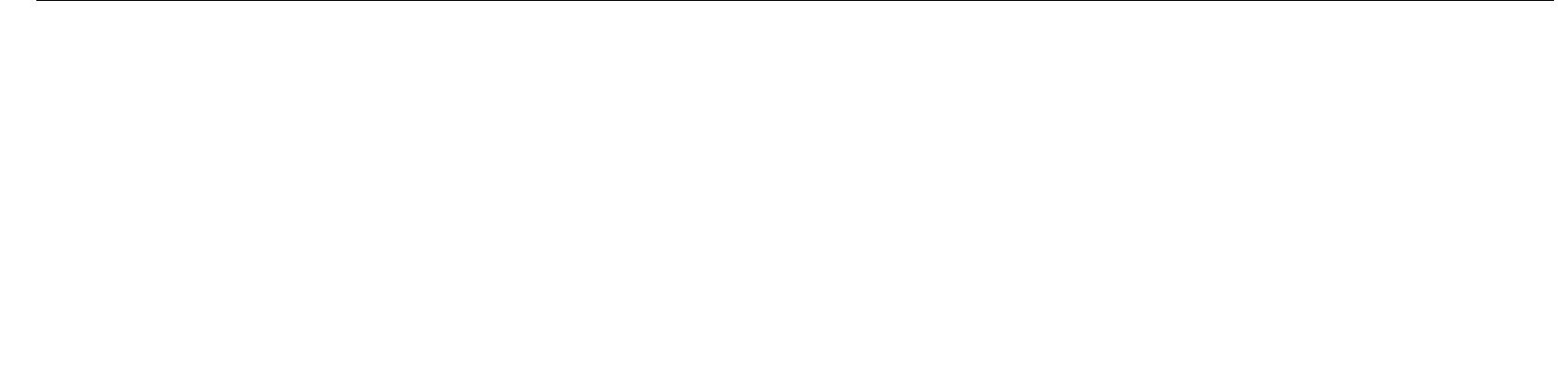 Master of Commerce (Major Financial Management)2013Sardar Patel UniversityBachelor of Business Administration (Major Advance Finance)Sardar Patel University2011Higher Secondary Certificate (H.S.C)2008G.S.H.S.E.BEDUCATIONAL ACHIEVEMENTSReceived merit scholarship from school . Secured Highest Marks in Finance in Baroda Chapter in Final Examination Conducted by ICAI. EXTRA CURRICULAR ACTIVITIES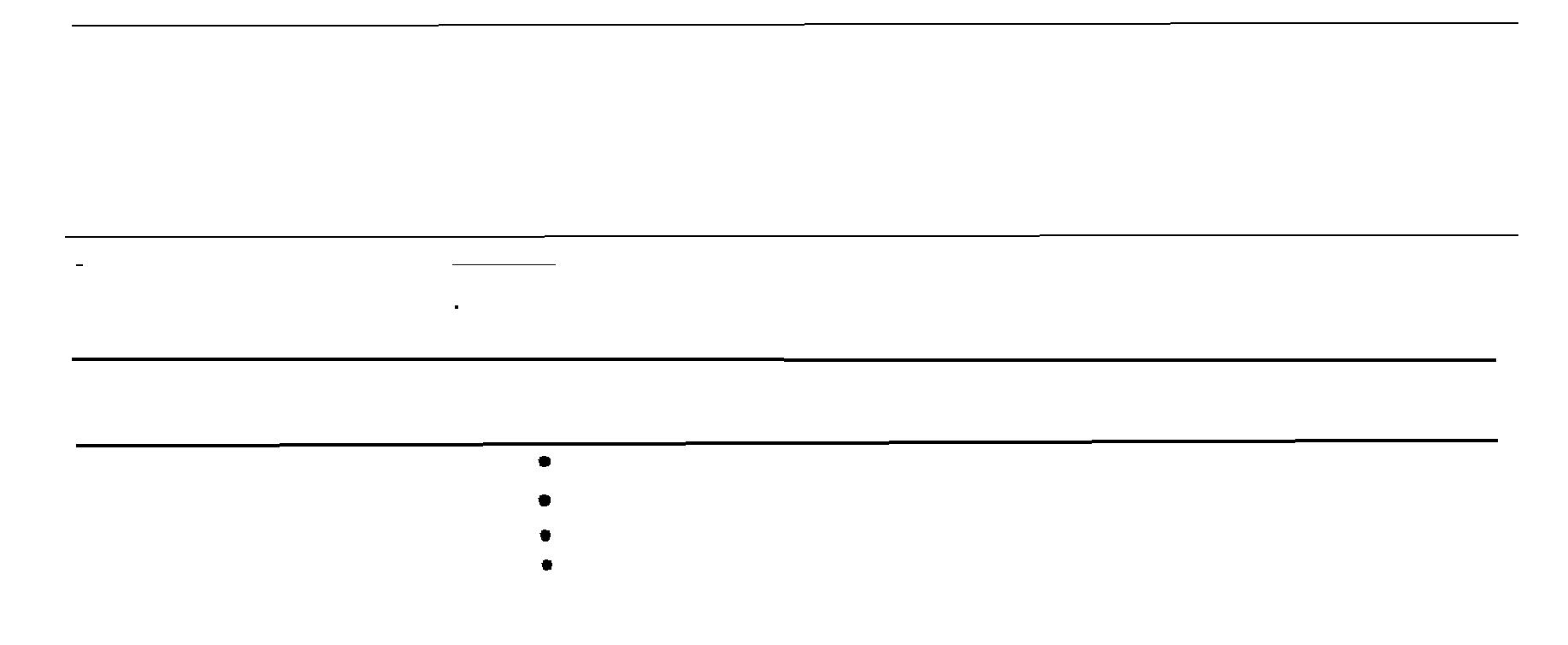 1st division - Inter-School Math’s Competition, M.M.Highestschool. Volunteer - Fundraiser for Welfare of the Blind Children. Organizer - Alumni Celebration , AMCOST , ANAND PROFESSIONAL EXPERIENCE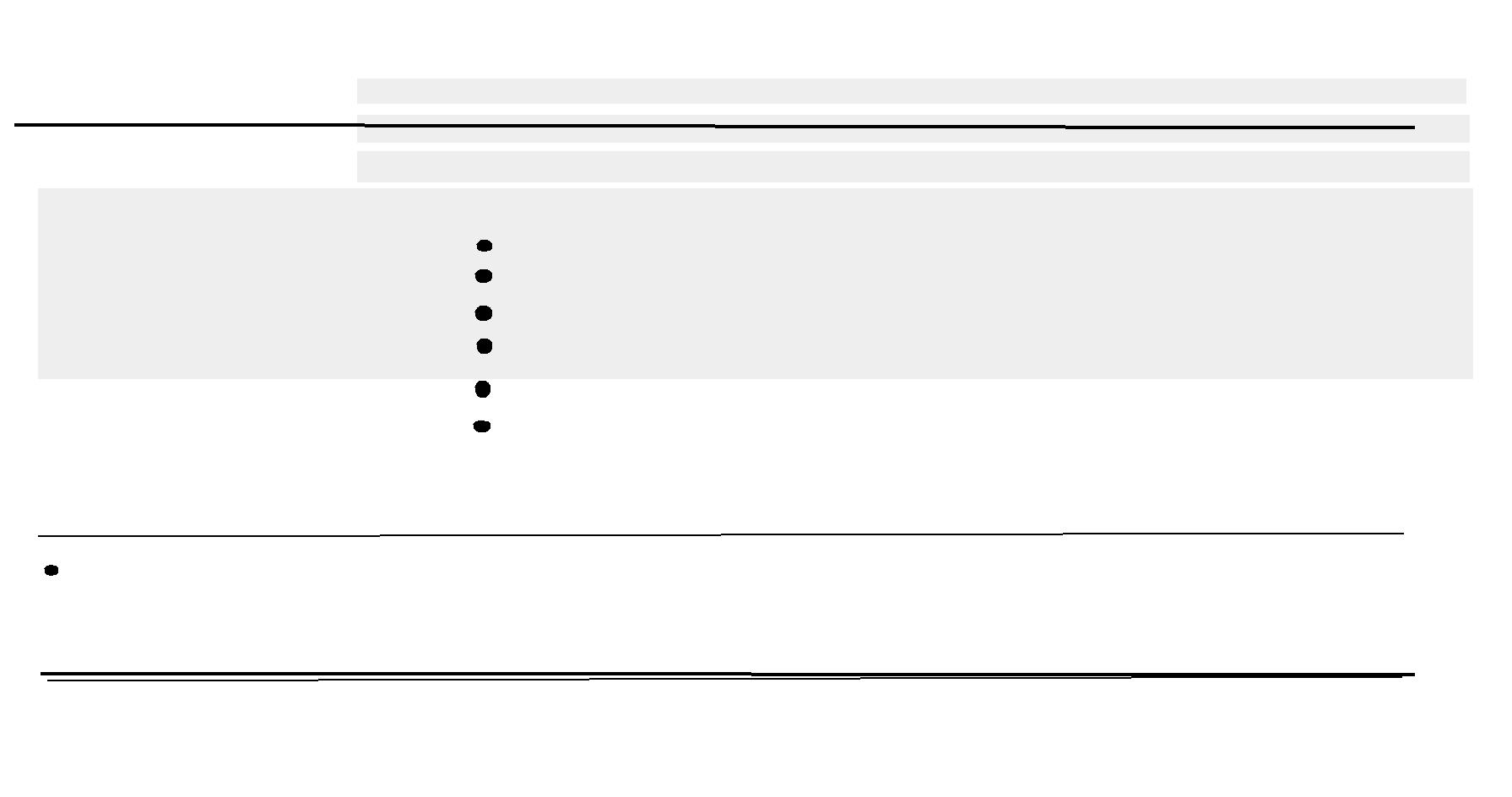 TECHNICAL SKILLSMS Office, Advance Excel, Tally ERP 9.0DECLARTION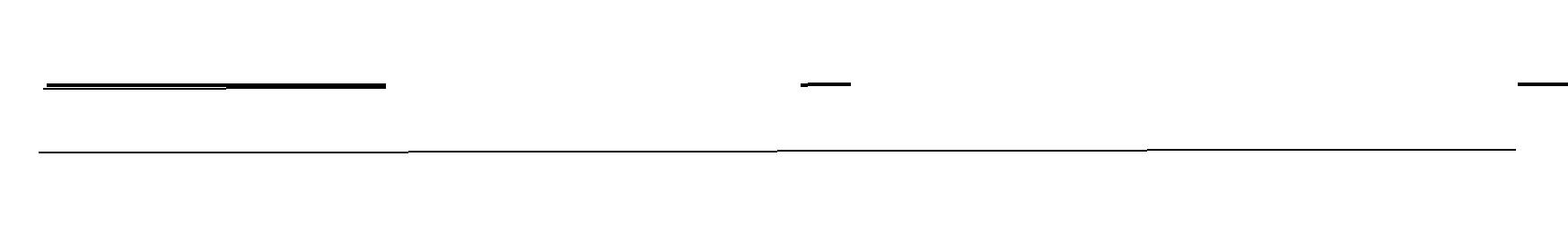 Hereby I declare that the above mentioned details are true to the best of my knowledge.May-2013 to Dec-2016May-2013 to Dec-2016May-2013 to Dec-2016May-2013 to Dec-2016May-2013 to Dec-2016May-2013 to Dec-2016May-2013 to Dec-2016May-2013 to Dec-2016May-2013 to Dec-2016May-2013 to Dec-2016CompanyCompanyCompanyCompanyCompanySneh  AccountingSneh  AccountingSneh  AccountingSneh  AccountingSneh  AccountingSneh  AccountingSneh  AccountingSneh  AccountingSneh  AccountingPositionPositionPositionAccountantAccountantAccountantAccountantAccountantAccountantAccountantPositionPositionPositionAccountantAccountantAccountantAccountantAccountantAccountantAccountantCompany BriefingCompany BriefingCompany BriefingAccountingAccountingAccountingAccountingand Auditingand Auditingand Auditingand AuditingFirmBank ReconciliationBank ReconciliationBank ReconciliationBank ReconciliationBank ReconciliationBank Reconciliationand ledgerand ledgerScrutinyScrutinyScrutinyScrutinyScrutinyResponsibilitiesinclude.include.include.Book-keeping of sales,purchase,Book-keeping of sales,purchase,Book-keeping of sales,purchase,Book-keeping of sales,purchase,Book-keeping of sales,purchase,Book-keeping of sales,purchase,Book-keeping of sales,purchase,Book-keeping of sales,purchase,JobJobworkworkworkInvoicesInvoices.Responsibilitiesinclude.include.include.Book-keeping of sales,purchase,Book-keeping of sales,purchase,Book-keeping of sales,purchase,Book-keeping of sales,purchase,Book-keeping of sales,purchase,Book-keeping of sales,purchase,Book-keeping of sales,purchase,Book-keeping of sales,purchase,JobJobworkworkworkInvoicesInvoices& expensesIncome v/sIncome v/sIncome v/sIncome v/sExpense analysis.Expense analysis.Expense analysis.Expense analysis.Income v/sIncome v/sIncome v/sIncome v/sExpense analysis.Expense analysis.Expense analysis.Expense analysis.knowledgeknowledgeknowledgeup toup toup toFinalization of AccountsFinalization of AccountsFinalization of AccountsFinalization of AccountsFinalization of AccountsFinalization of AccountsFinalization of AccountsFinalization of AccountsFeb-2012 to March 2013Feb-2012 to March 2013CompanyCompanyOswal Machinery LimitedOswal Machinery LimitedPositionPositionCost and Management TraineeCost and Management TraineeCompany BriefingCompany BriefingManufacturers of Material Handling Equipments mainly Cranes, Conveyors.Manufacturers of Material Handling Equipments mainly Cranes, Conveyors.Preparation of Monthly Production PlanPreparation of Monthly Production PlanResponsibilities Include.Service tax Compliance.Service tax Compliance.Responsibilities Include.Variance analysisVariance analysisVariance analysisVariance analysisPreparation of cost sheetPreparation of cost sheetAssisting in Stock Audits and Physical Stock Taking.Assisting in Stock Audits and Physical Stock Taking.Petty Cashier.Petty Cashier.Petty Cashier.Petty Cashier.